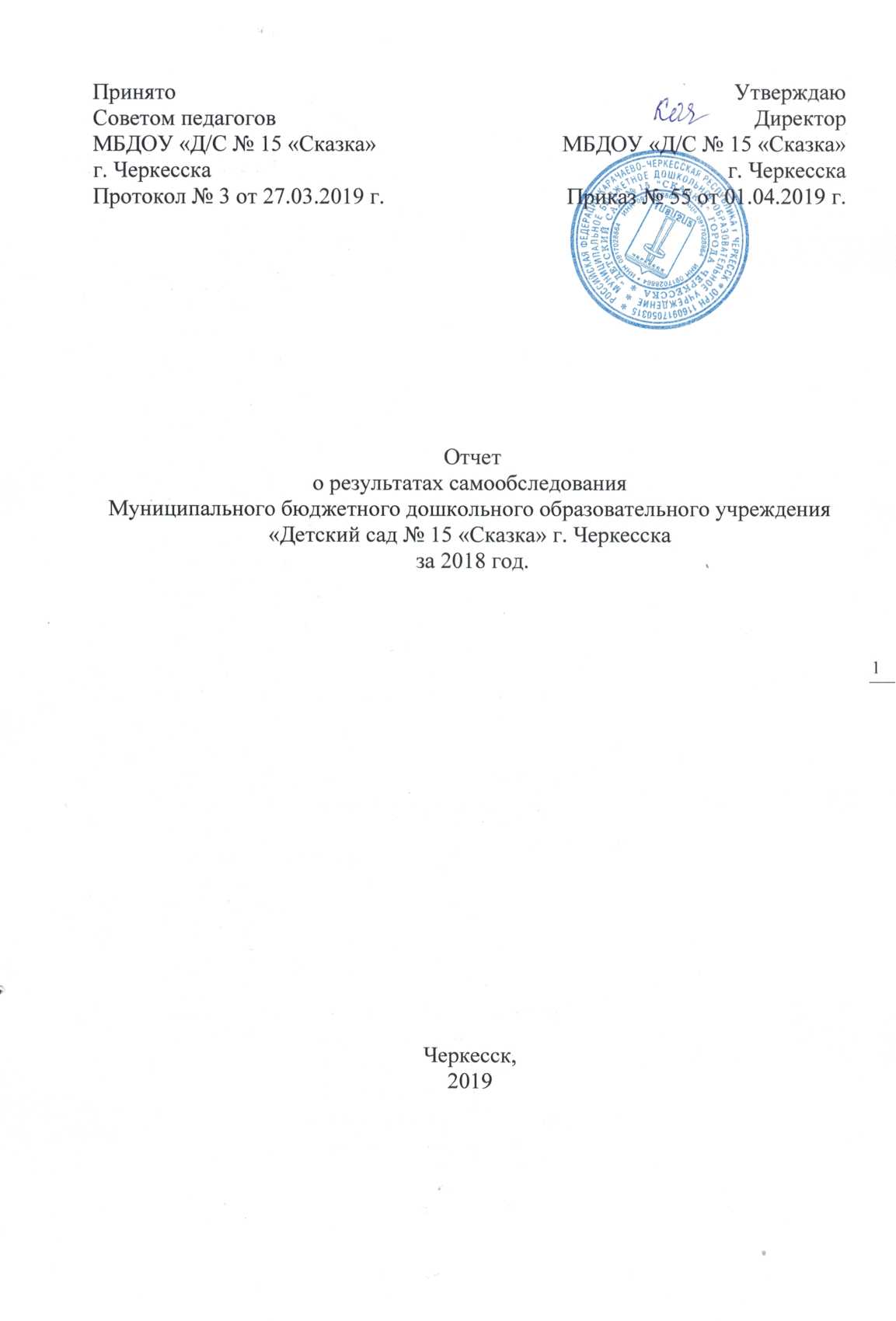 Отчет по результатам самоанализа деятельности
Муниципального  бюджетного дошкольного образовательного учреждения «Детский сад № 15 «Сказка» г. Черкессказа 2018 годС целью определения  качества и эффективности образовательной деятельностиМуниципального  бюджетного дошкольного образовательного учреждения «Детский сад № 15 «Сказка» г. Черкесска  (далее МБДОУ) в 2018  году, на основании приказа Министерства образования и науки Российской Федерации от 14.06.13г № 462 « Об утверждении Порядка проведения самообследования образовательной организации», в соответствии с приказом Министерства образования и науки Российской Федерации от 10.12.13 г №1324 « Об утверждении образовательной деятельности организации, подлежащей  самообследованию», а также для определения дальнейших перспектив развития МБДОУ проведена процедура самообследования.Содержание № страницы1Общие  сведения32Система  управления42.1Право владения, использования материально-технической базы42.2Структура управления42.3Нормативно - правовые документы и локальные акты53Оценка системы контроля63.1Контрольная деятельность   МБДОУ 63.2Оценка функционирования  внутренней системы оценки качества образования74Образовательная деятельность74.1Оценка образовательной деятельности74.2Оценка организации образовательного процесса94.3Обеспечение преемственности и непрерывности в содержании образовательного процесса.114.4.Оценка  содержания и качества подготовки воспитанников.Целевые ориентиры 114.5Деятельность МБДОУ в рамках  методических объединений педагогов города Черкесска135Оценка качества медицинского обеспечения 145.1Результаты работы по снижению заболеваемости, анализ групп здоровья 146Оценка качества и организации питания167Соблюдение мер противопожарной и антитеррористической безопасности178Качество  кадрового потенциала188.1Повышение квалификации и  самообразование педагогов188.2Результаты  участия воспитанников и сотрудников  МБДОУ в конкурсах209Взаимодействие с социумом229.1Система  работы с социумом229.2Система  взаимодействия с родителями2310Материально – техническая база2410.1Оценка развивающей предметно-пространственной среды 2410.2Оценка  качества учебно-методического обеспечения2611Показатели деятельности по итогам самообследования  2712Перспективы и планы развития291Общие сведенияМБДОУ «Д/С № 15  «Сказка» г. Черкесска расположен в южной части города, между улицами       Доватора и Лободина. Введен в эксплуатацию в 2016 году.Здание детского сада типовое, состоит из трёх корпусов, 12-групповое, с проектной мощностью 300 детей. Все группы  детского сада  группы общеразвивающей  направленности.  В ближайшем окружении расположены:  Детские сады №№:27, 11, 36;  СОШ №:15, Управление образования г. Черкесска, детская городская библиотека-филиал № 3.Тип: бюджетное дошкольное образовательное учреждение
Вид: детский сад 
Статус: муниципальное бюджетное  дошкольное образовательное учреждениеКонтингент воспитанников дошкольного учреждения  (данные на 01.01.19)2Система  управления2.1Право владения, использования материально-технической базы2.2Структура управленияУправление  МБДОУ осуществляется в соответствии с Федеральными Законами, нормативными правовыми актами, Уставом МБДОУ, иными законодательными актами Российской Федерации и строится на принципах единоначалия и самоуправления, открытости, приоритета общечеловеческих ценностей, охраны жизни и здоровья человека, свободного развития личности, обеспечивающих государственно-общественный характер управления МБДОУ. 	Стратегическое управление осуществляет директор МБДОУ. Формами самоуправления МБДОУ, обеспечивающими государственно-общественный характер управления, являются: Конференция, Совет педагогов, Попечительский совет, Общее собрание, Родительские комитеты групп и МБДОУ и другие формы.  На этом уровне решаются принципиальные по важности вопросы в жизни и деятельности детского сада: разработка перспектив развития МБДОУ, определение основных путей достижения избранных целей. Обеспечивается гласность и открытость в работе детского сада.	Методическая  служба МБДОУ является связующим звеном между жизнедеятельностью педагогического коллектива и системой образования, основным назначением которой является создание коллектива единомышленников, готовых к самообразованию и саморазвитию. Методическая  служба решает задачи  деятельности  педколлектива режиме поиска и обобщения педагогического опыта, повышения профессионального мастерства каждого педагога и развития творческого потенциала в рамках режима развития в соответствии с   ФГОС ДО.Такой подход предлагает активное взаимодействие  администрации и педагогического коллектива, что способствует повышению самосознания и ответственности каждого работника.2.3Нормативно - правовые документы и локальные актыВ МБДОУ действуют следующие нормативно-правовые документы и локальные акты, с помощью которых регламентируется структура управления коллективом:В целях учета мнения родителей (законных представителей) воспитанников по вопросам управления МБДОУ и при принятии локальных нормативных актов, затрагивающих их права и законные интересы, по инициативе родителей (законных представителей) воспитанников в МБДОУ создан Родительский комитет, который принимает активное участие в обеспечении оптимальных условий для организации образовательной  деятельности, привлечению семей к совместным проектам и акциям в рамках реализации ООП МБДОУ «Д/С № 15 «Сказка».Структура, порядок формирования, срок полномочий и компетенция органов управления ДОУ принятия ими решений устанавливаются Уставом ДОУ в соответствии с законодательством Российской Федерации.Действующая система управления позволяет оптимизировать управление, включить в пространство управленческой деятельности значительное число педагогов, работников МБДОУ и родителей (законных представителей).3Оценка системы контроля3.1Контрольная деятельность   МБДОУ       В МБДОУ функционирует система контроля, осуществляемого в целях установления соответствия воспитательно-образовательной деятельности  требованиям ФГОС ДО. Контроль осуществляется администрацией МБДОУ в соответствии с разработанным на начало года планом - графиком.        Проводится с целью  совершенствование работы в целом, выявление уровня реализации годовых и других доминирующих задач деятельности МБДОУ,  повышение качества образовательного процесса и оказание конкретной помощи педагогическому работнику.       Эффективность работы МБДОУ в режиме развития во многом зависит от организации  контрольно-аналитической деятельности. По итогам  изучения и контроля деятельности коллектив нашего детского сада стремится к тому, чтобы:Раскрыть свои сильные стороны,Полностью изменить  (или маскировать) свои слабые стороны,Быть готовыми использовать представляющиеся возможности при организации творческой инновационной  образовательной  деятельности.Внутренний контроль планируется на основании анализа деятельности педагогического коллектива  за прошедший учебный год, с учетом задач, решаемых в дошкольном учреждении в новом учебном году В МБДОУ   создана система контроля всех направлений образовательной  деятельности. При планировании контроля были  намечены конкретные цели, отобран соответствующий инструментарий. В процессе проведения контроля  были выявлены причины, вызывающие недостатки, выработаны эффективные меры, предусматривающие их устранение. После проведения контроля  обязательно проводится обсуждение результатов и принимается управленческое решение по регулированию и коррекции образовательного процесса. Внесены конкретные предложения о том, что необходимо сделать (изменить, внедрить, провести и др.) с обязательным указанием ответственных лиц и сроков исполнения.На основании рекомендаций МОиН РФ  создана электронная база разработанных  табличных  форм  рабочих материалов контроля (блок-схемы), в которых учтены все стороны воспитательно-образовательной работы, все малейшие нюансы организации методической службы. К проверкам привлекаем медицинский персонал, а так же родительскую общественность, для которых так же готовим соответствующий пакет материалов и проводим инструктаж.Вывод: В МБДОУ создана структура управления в соответствии с целями и содержанием работы учреждения. Система управления в МБДОУ обеспечивает оптимальное сочетание традиционных и современных тенденций: программирование деятельности в режиме развития, обеспечение инновационного процесса в МБДОУ3.2Оценка функционирования  внутренней системы оценки качества образования.Регламентирует функционирование внутренней системы оценки качества образования  «Положение о внутренней системе оценки качества образования» от 12.04.2016 г.                                                                                                      Внутренняя  система оценки качества образования  определяется по трем показателям соответствия требованиям ФГОС ДО:- реализация требований, действующих нормативных правовых документов;- результаты освоения образовательных программ дошкольного образования;- соответствие условий реализации образовательных программ дошкольного образования.       Внутренний контроль осуществляется в виде плановых или оперативных проверок. Контроль в виде плановых проверок осуществляется в соответствии с утверждённым годовым планом, графиком контроля на месяц, который доводится до членов педагогического коллектива. Результаты внутреннего контроля оформляются в виде справок, актов, отчётов, карт наблюдений. Итоговый материал содержит констатацию фактов, выводы и, при необходимости, предложения. По итогам контроля в зависимости от его формы, целей и задач, а также с учётом реального положения дел проводятся заседания педагогического совета и административные совещания.Мониторинг предусматривает сбор, системный учёт, обработку и анализ информации об организации и результатах образовательной деятельности для эффективного решения задач управления качеством. На основании приказа директора  МБДОУ по результатам мониторинга устанавливаются сроки устранения недостатков, поощрения педагогов.      В конце  учебного года было проведено анкетирование о степени удовлетворенности родителей качеством деятельности МБДОУ.   Результаты анкетирования показали, что 95 % родителей удовлетворены качеством образовательных услуг.Вывод: Система внутренней оценки качества образования функционирует в соответствии с требованиями действующего законодательства, созданная система работы МБДОУ позволяет максимально удовлетворять потребность и запросы родителей.Таким образом, на основе самообследования деятельности МБДОУ, представленной в аналитической части отчёта, можно сделать вывод, что в МБДОУ создана развивающая образовательная среда, представляющая собой систему условий социализации и индивидуализации воспитанников.4Образовательная деятельность4.1Оценка образовательной деятельностиОбразовательная деятельность  в МБДОУ строится с учетом требований СанПиН, ФГОС ДО. Его характерными качествами являются рациональность организационной структуры, здоровьесберегающее пространство, развивающее разнообразие форм обучения, взаимосвязь между организационными формами.В 2018 году перед коллективом педагогов  стояли задачи по  организации деятельности в соответствии с ФГОС ДО     	Реализация  ФГОС  дошкольного образования - одно из важнейших направлений деятельности МБДОУ.  Это важный шаг, предполагающий переход МБДОУ на качественно новый уровень. Деятельность МБДОУ направлена на создание благоприятных условий для полноценного проживания ребенком дошкольного детства, формирование основ базовой культуры личности, всестороннее развитие психических и физических качеств в соответствии с возрастными и индивидуальными особенностями, подготовка к жизни в современном обществе, к обучению в школе, обеспечение безопасности жизнедеятельности дошкольникаОсновная общеобразовательная  программа МБДОУ «Д/С № 15  «Сказка»    г. Черкесска разработана в соответствии   с ФЗ  «Об образовании в РФ» № 273 от 29.12.2012 г., ФГОС дошкольного образования (Приказ № 1155 от 17 октября 2013 года), СанПиН 2.4. 1.3049-13 (от 15.05.2013 г.) и с учетом Примерной общеобразовательной программой дошкольного образования (одобрена 22.05.2015 г).Содержание Программы обеспечивает развитие детей в возрасте от 3 до 7 лет с учётом их возрастных и индивидуальных особенностей по основным взаимодополняющим образовательным областям: социально - коммуникативное развитие, познавательное развитие, речевое развитие, художественно - эстетическое развитие, физическое развитие.Деятельность  МБДОУ направлена на активизацию работы по всем образовательным областям, на развитие новых форм и механизмов оценки и контроля качества деятельности МБДОУ по реализации основной общеобразовательной программы МБДОУ с приоритетным направлением по гражданско-патриотическому воспитанию  «Мы живём в России» и социально-коммуникативному развитию «Азбука общения».Так же разработаны Рабочие программы воспитателей возрастных групп,  специалистов  и педагогов дополнительного образования МБДОУ с необходимым методическим сопровождением.Программы соответствуют принципу развивающего образования, целью которого является развитие ребенка, принципы научной обоснованности и практической преемственности, соответствуют критериям полноты, необходимости и достаточности, обеспечивают единство воспитательных, развивающих, обучающих целей и задач, основываются на комплексно – тематическом принципе построения образовательного процесса, построены с учетом принципа интеграции образовательных областей. Образовательная деятельность коллектива ДОУ реализуется в соответствии с нормативными документами и годовым планом работы.Содержание работы по ознакомлению с малой Родиной(региональный компонент)Программа построена на принципах культуросообразности. Реализация этого принципа обеспечивает учёт национальных ценностей и традиций, восполняет недостатки духовно-нравственного и эмоционального воспитания. 	Региональное содержание программы разработано с учётом исторического прошлого, характера и структуры местных ремёсел, настоящего и будущего республики. Традиционная региональная культура, став предметом деятельностного, практического освоения детьми, должна конкретизировать общечеловеческие ценности (трудолюбие, дружелюбие, отсутствие национальной неприязни) на материале богатой истории республики и показать в разнообразии  форм общности в искусстве, культуре и быте.	Общеобразовательная программа предусматривает развитие приоритетного направления деятельности МБДОУ по гражданско-патриотическому воспитанию дошкольников «Мы живём в России». 	Гражданско – патриотическое  образование позволяет и предусматривает обновление педагогических технологий. Ребёнок - активный участник педагогического процесса.  Ориентация ребёнка на самопознание, самоопределение и самовоспитание, использование всего общественно-исторического опыта предшествующих поколений. 	На основании этого приоритетная деятельность МБДОУ направлена на  получение основ гражданско - патриотического образования.	Реализуемые программы соответствуют всем нормативно-правовым аспектам, указанным в Письме Министерства образования и науки РФ от 11 декабря 2006 года, № 06-1844 «О примерных требованиях к программам дополнительного образования детей».Коррекционная  работа с воспитанниками, посещающими логопедический пункт.В МБДОУ функционирует логопункт  (Приказ № 67 от 22.03.2016 г.)  с целью проведения коррекционной работы с детьми.Реализация   специализированной  программы  предполагает  взаимодействие  воспитателя,  учителя - логопеда, педагога-психолога, музыкального руководителя и инструктора по физкультуре.	В логопункте основная часть  времени отводится на образовательную деятельность, осуществляемую в процессе организации различных видов детской деятельности: игровой, коммуникативной, познавательно-исследовательской, продуктивной,  которая проводится учителем-логопедом и  на организованных подгрупповых и индивидуальных занятиях.  Составленные планы развития  корректируются в процессе мониторинга динамики развития детей и успешности освоения основной общеобразовательной программы. 	Для коррекционно-развивающей работы в МБДОУ  отведена отдельный кабинет, развивающая среда которой соответствует специфике коррекционной работы. В течение учебного года ввод и вывод детей происходил 3 раза - сентябрь, январь, май.К каждому ребенку был осуществлён индивидуальный подход, подобраны методы и приемы. Дополнительное образованиеПо итогам изучения социального заказа, в соответствии с Муниципальным заданием  МБДОУ определены  дополнительные образовательные услуги деятельности МБДОУ: Предшкольная подготовкаХореографияИзобразительная деятельностьИзучение английского языкаНа основании Постановления мэрии муниципального образования города Черкеска КЧР от 01.02.2017 г. № 41 определены платные дополнительные образовательные услуги: Национальные  танцы Художественная  гимнастика для девочекСпортивная  гимнастика для мальчиковПрограммы реализованы в полном объеме.4.2Оценка организации образовательного процессаВ МБДОУ  функционирует 12  возрастных групп. Основной формой работы в возрастных группах является непосредственно образовательная деятельность (НОД), совместная деятельность: дидактические, сюжетно-ролевые, театрализованные игры, игровые ситуации, экспериментирование, проектная деятельность, разнообразные виды детской деятельности,  беседы, игры-путешествия и др. Продолжительность учебного года с 1 сентября по  31 мая. Адаптация детей в  младших группах – 1 месяц.В середине учебного года в декабре и  январе устанавливаются недельные каникулы. Во время каникул проводятся  тематические дни, развлечения, беседы, видео-экскурсии. Традиционной стала «Неделя детской книги», проводимая в последнюю неделю марта. Нормы и требования к нагрузке детей, а также планирование учебной нагрузки в течение недели определены Санитарно-эпидемиологическими требованиями к устройству, содержанию и организации режима работы в дошкольных организация СанПиН 2.4.1.3049-13.Организацию воспитательно - образовательного процесса определяют:- учебный план-график отражает образовательную нагрузку в рамках основной и вариативной части образовательной программы МБДОУ- режим МБДОУ- циклограмма образовательной деятельности возрастных групп, где соблюдается чередование образовательной деятельности, требующей усиленного внимания и большой умственной нагрузки, с образовательными единицами и видами  детской и совместной деятельности, которые способствуют снижению напряжения у детей;- график проведения  НОД- график проведения занятий дополнительного образования 	Указанные документы составлены согласно требованиям ФГОС ДО, СанПиН и ориентированы на реализацию  ООП МБДОУ.Реализация плана предполагает учет принципа интеграции образовательных областей в соответствии с возрастными возможностями и особенностями воспитанников, спецификой и возможностями образовательных областей.Характерной чертой воспитательно-образовательного процесса МБДОУ является его развивающая направленность, которая проявляется в создании условий, позволяющих каждому ребенку реализовать себя, свои индивидуальные особенности, интересы и желания. Педагогами МБДОУ используются технологии развивающего обучения: проектный метод, игровые, информационно-коммуникационные, здоровьесберегающие, личностно-ориентированные.Ведущим направлением работы педагогического коллектива МБДОУ является создание благоприятных условий для развития и воспитания ребенка, его личностного потенциала. Объединяя усилия взрослых по установлению взаимопонимания и гармоничных отношений с детьми, стараемся выработать единство требований педагогов и родителей к вопросам воспитания.Объем недельной образовательной нагрузки, включая реализацию дополнительных образовательных программ, для детей дошкольного возраста не превышает максимально допустимый объем в соответствии с требованиями СанПиН 2.4.1. 3049-13. 	Обучение детей организовано в непосредственно образовательной деятельности (занятия), образовательной  деятельности детей в режиме дня и самостоятельной деятельности детей.Предметно-образовательная среда в группах МБДОУ отвечает требованиям и способствует качественной организации образовательной работы с детьми по реализации содержания всех образовательных областей ООП МБДОУ.В соответствии с комплексно - тематическим принципом планирования образовательного процесса в группе созданы следующие центры развития детей: экологические, игровые, двигательной активности, познавательные, экспериментирования, конструирования, художественно-творческой деятельности и другие, оснащенные разнообразными материалами в соответствии с возрастом детей. Имеются необходимые технические средства обучения: компьютеры, ноутбуки, музыкальные центры, телевизоры.       Музейная  комната «Старинная изба» созданная в 2017 г.,   является образовательно-культурным центром воспитания, обучения и духовно-нравственного развития детей дошкольного возраста и предназначена  для проведения интегрированных занятий  с детьми дошкольного возраста  и использования  экспонатов в других помещениях МБДОУ для занятий и развлечений.На территории детского сада находятся: групповые участки для прогулок с теневыми навесами, огород, цветники, различные ландшафтные зоны, разметка по обучению детей ПДД с действующим светофором.Методическое и дидактическое обеспечение образовательного процесса постоянно пополняется. Дидактическое обеспечение совершенствуется за счет приобретений и изготовления пособий руками педагогов в сотрудничестве с родителями воспитанников.Созданы условия для разностороннего развития детей с 3 до 7 лет - МБДОУ оснащен оборудованием для разнообразных видов детской деятельности в помещении и на участках с учетом финансовых возможностей МБДОУОбразовательная деятельность, требующая повышенной познавательной активности и умственного напряжения детей, организуется в первую половину дня. При распределении образовательной нагрузки педагоги используют необходимые здоровьесберегающие компоненты: вид деятельности, требующий умственного напряжения, чередуется с двигательной деятельностью. Во время НОД для снятия утомления проводятся физкультминутки, динамические паузы. Перерывы между периодами непрерывной образовательной деятельности - не менее 10 минут.Режим деятельности МБДОУ является гибким и строится в зависимостиот социального заказа родителей, наличия специалистов, педагогов. Для детей впериод адаптации организован гибкий режим пребывания в МБДОУ. Родителиимеют возможность присутствовать на занятиях, помогать в организации ипроведении мероприятий в рамках образовательной программы.4.3Обеспечение преемственности и непрерывности в содержании образовательного процесса.Преемственность и непрерывность в содержании образовательного процесса осуществляется благодаря основной образовательной программе МБДОУ и рабочим программам, разработанными с учетом парциальных программ и современных педагогических технологий для всех возрастных групп. Для выявления и ранней диагностики отклонений в речевом развитии детей, разработки рекомендаций специалистам МБДОУ, воспитателям, родителям (законным представителям) для обеспечения индивидуального подхода в процессе медико-педагогического сопровождения детей функционирует  ПМПК МБДОУ.Вывод: МБДОУ функционирует в соответствии с нормативными документами в сфере образования Российской Федерации. Организация образовательного процесса строится с учетом требований ФГОС ДО и СанПиН 2.4.1.3049-13.Внедряя  в практику новые формы организации педагогического процесса в МБДОУ повысился:Интерес педагогического коллектива к образовательно-воспитательному процессу;Уровень профессионального мастерства педагогов;Уровень образованности воспитанников.4.4.Оценка  содержания и качества подготовки воспитанников      На основании ФГОС дошкольного образования, утвержденного Приказом Министерства образования и науки Российской  Федерации от 17.10.2013г. № 1155 проводилась педагогическая диагностика (оценка индивидуального развития детей). Такая оценка производится педагогическим работником в рамках педагогической диагностики (оценки индивидуального развития детей дошкольного возраста), связанной с оценкой эффективности педагогических действий и лежащей в основе их дальнейшего планирования.Результаты педагогической диагностики (мониторинга) используются исключительно для решения следующих образовательных задач:1) индивидуализации образования (в том числе поддержки ребенка, построения его образовательной траектории или профессиональной коррекции особенностей его развития);2) оптимизации работы с группой детей;       А так же для  правильного подбора методов и средств воспитания и обучения, для оказания своевременной помощи при обнаружении  проблем или затруднений в работе с детьми.Динамика  освоения детьми  образовательной программы прослеживается по всем образовательным областям.Целевые ориентиры Показатели педагогической диагностики (индивидуальное развитие дошкольника)Навыки  сформированы: высокий 33– 66%,  средний 17 – 34%,  низкий – 0.Все выпускники готовы к обучению в школе.  Дети достигли максимально возможного уровня гармоничного физического развития (с учётом индивидуальных данных) ; интересуются новым,  неизвестным в окружающем мире. Дети активны, любознательны.  Эмоционально реагируют на произведения художественной  литературы, изобразительного искусства, музыки, мира природы. Умеют договариваться, обмениваться предметами, распределять  действия  при сотрудничестве. Дети овладели универсальными предпосылками учебной деятельности. Сформированы речевые, изобразительные,  музыкальные, конструктивные  умения и навыки.Вывод: Воспитательно-образовательный процесс осуществляется в соответствии с требованиями ФГОС ДО, с годовым планированием, учебным планом непосредственно образовательной деятельности и направлен на сохранение и укрепление здоровья дошкольников, предоставление равных возможностей для полноценного развития каждого ребенка.4.5Деятельность МБДОУ в рамках  методических объединений педагогов города Черкесска на базе нашего МБДОУ проведены следующие мероприятия:Информация в СМИ  о деятельности МБДОУТелепрограмма «Большая стройка»  (Архыз 24 – январь 2018 г)Телерепортаж о проведении мероприятий по обучению детей правилам дорожного движения в рамках  городского месячника безопасности (Архыз 24, ТВ-2 «Россия» - 17 сентября 2018 г.)Телепрограмма  «Новостёнок» - участие воспитанников МБДОУ в программах, посвященных Дню Защиты детей (Архыз 24 – июнь 2018 г)5Оценка качества медицинского обеспечения Медицинское обслуживание детей в МБДОУ обеспечивают органы здравоохранения на основании Лицензии на осуществление медицинской  деятельности   №  ЛО-09-01-000541 от 27.09.2016 г. серия ЛО № 004163Для осуществления медицинского обслуживания в ДОУ имеется:медицинский кабинет - 1процедурный кабинет -1изолятор -2Помещения медицинского назначения с соответствующими условиями  для работы медицинских  работников и для обслуживания детей размещены на первом этаже единым блоком и имеют отдельный вход. 	Медицинское обслуживание детей в МБДОУ строится на основе действующего законодательства в области здравоохранения (СанПиН 2.4.1.3049-13, Приказ Минздрава РФ N 186, Приказа МОиН России от 30.06.1992 года, №186\272 «О совершенствовании системы медицинского обеспечения детей в ДОУ» и других законодательных актов)Медицинское обслуживание обеспечивается врачом-педиатром из детской поликлиники и двумя старшими медсестрами и врачом-педиатром городской детской больницы.  	Оснащение и оборудование медицинского блока необходимым оборудованием позволяет качественно осуществлять медицинское сопровождение каждого ребенка, контроль за его здоровьем и физическим развитием. 	Медицинский персонал наряду с администрацией и педагогическим персоналом несет ответственность за проведение лечебно-профилактических мероприятий, соблюдение санитарно-гигиенических норм, режимом и качеством питания воспитанников. 5.1Результаты работы по снижению заболеваемости, анализ групп здоровьяОхрана и укрепление здоровья детей, совершенствование их физического и психического развития является актуальной и приоритетной задачей деятельности МБДОУ Для сохранения и укрепления физического и психического здоровья детей комплексно использовались различные средства физического воспитания: рациональный гибкий режим, питание, закаливание и движение. Большое внимание уделялось профилактике плоскостопия и нарушений осанки. Здоровьесберегающие упражнения: пальчиковая и дыхательная гимнастика, гимнастика для глаз,  элементы корригирующей гимнастики, релаксация. Детская мебель, регулируемая по высоте,  в групповых помещениях позволяет легко подобрать её в соответствии с ростом каждого ребёнка.Ежедневно осуществлялся фильтр при приеме детей, систематически проводился осмотр детей педиатром по возрастам, выполнялся график профилактических прививок. Своевременно выявлялись дети с отклонениями в развитии и направлялись на консультации к различным специалистам.Анализируя состояние здоровья детей, мы обратили внимание на то, что при поступлении в МБДОУ с каждым годом увеличивается число детей с ослабленным здоровьем. Дети второй группы здоровья имеют функциональные отклонения, это группа риска. Увеличилось число часто болеющих детей. Причиной тому является ранняя выписка детей после болезни и поступление в детский сад с уже ослабленным иммунитетом. Для снижения заболеваемости в МБДОУ проводились оздоровительно-профилактические мероприятия: дни и неделя  Здоровья для детей и родителей, утренняя гимнастика,  оздоровительная гимнастика после дневного сна, непосредственно образовательная деятельность, физдосуги, спортивные праздники, хождение босиком по ребристой дорожке, фитотерапия (лук, чеснок), обливание ног в летнее время, второй завтрак (фрукты, соки), витаминизация третьих блюд, ежедневное сквозное проветривание и т.д. Во время проведения НОД педагоги проводят физминутки, двигательные и эмоциональные этюды, а перерывы между занятий используют для проведения подвижных игр разной направленности.В МБДОУ проводятся мероприятия, направленные на укрепление здоровья детей:Соблюдение двигательного режима;Использование различных форм и методов оздоровления детей (обеспечение здорового образа жизни, физические упражнения, гигиенические и водные процедуры, свето-воздушные ванны, активный отдых, диетотерапия, закаливание, пропаганда ЗОЖ)Закаливающие мероприятия (ходьба босиком в летний период, игровой самомассаж, дыхательная, пальчиковая и корригирующая гимнастика, гимнастика для глаз, оздоровительная гимнастика после сна).Организация образовательного процесса в МБДОУ осуществляется в соответствии с Основной образовательной программой, циклограммой деятельности и расписанием непосредственно образовательной деятельности возрастных групп. Образовательная нагрузка, режим дня  определяются на основе требований  СанПиН 2.4.1.3049-13.Взаимодействие с родителями организовано с учетом запросов родителей, возраста детей группы и требованиями современности  (просветительские и совместные мероприятия с родителями, индивидуальные и групповые консультации с воспитателями,  специалистами МБДОУ и врачом детской поликлиники по привитию ЗОЖ, по вопросам валеологического воспитания и безопасности детей, функционирование круглого стола  для родителей «Будущие первоклассники», информирование родителей об уровне развития и здоровья детей).Организация  в МБДОУ  сбалансированного питания.Занятия дополнительных услуг спортивной направленности:  художественная гимнастика и спортивная гимнастика для мальчиков, Занятия дополнительных услуг художественно-эстетической  направленности: хореография и национальный танцы.В МБДОУ ведется большая работа по оптимизации процесса адаптации детей младшего дошкольного возраста к условиям детского сада. Ежегодно проводятся педагогический мониторинг уровня адаптированности детей, мониторинг заболеваемости, традиционные и нетрадиционные формы и методы работы с детьми, такие как: игры-занятия, использование музыки, широкое использование фольклора в режимных моментах и др. Большое значение уделяется двигательной активности детей раннего возраста. В 2018 году адаптация детей младшего дошкольного возраста к условиям МБДОУ прошла успешно – у 100% детей она протекала в легкой (32 %) и средней (68 %) степени. Этому способствовала организованная медико-педагогическая работа и деятельность педагога-психолога в течение года и внимательное, чуткое, заботливое отношение воспитателей к детям младшего дошкольного возраста, учет их индивидуальных, возрастных и психологических особенностей. 
	В целях своевременного выявления отклонений в здоровье воспитанников в МБДОУ проводится мониторинг состояния здоровья детей, анализ посещаемости и заболеваемости. Для  объективной оценки состояния здоровья детей  проводятся осмотры  врачами-специалистами и анализ данных  лабораторных обследований. Согласно  плановым профилактическим осмотрам, дети распределились по следующим группам здоровья:На диспансерном учёте  состоит 95 детей. Эффективность оздоровления диспансерной группы составила 42 %.С учётом возможностей детей, имеющих отклонения в состоянии здоровья и развития проведена корректировка режима дня, в утреннюю гимнастику и закаливающие процедуры после сна включены корригирующие, дыхательные и другие упражнения. Число  пропущенных  дето/дней  1 ребёнком, в том числе и по болезни - 9Индекс здоровья – 81 %	Для приобщения воспитанников, семьи к здоровому образу жизни, к физкультуре и спорту были проведены в следующем учебном году спортивных досугов «Спортивная семья», «Самая спортивная группа», «Путешествие на остров сокровищ»	В следующем году необходимо совместно с семьей совершенствовать работу по оздоровлению детей и снижению заболеваемости воспитанников.	Санитарно-просветительная работа проводится регулярно среди  сотрудников  МБДОУ  и родителей через беседы, консультации и наглядную агитацию. С детьми проводятся «Уроки здоровья» и занятия по валеологии. Эффективность физкультурно-оздоровительных и профилактических мероприятий  влияет на предупреждение вспышки различных заболеваний в МБДОУ.Анализ результатов анкетирования  родителей показал, что:95% родителей отметили деятельность коллектива по реализации образовательной области «Физическая культура» как положительную;из них 90% опрошенных отметили, что физическое развитие воспитанников улучшилось;10% считают, что физ. развитие без динамики;40% родителей считают, что  заболеваемость детей в течение года уменьшилась вдвое;85% считают, что в течение года в детском саду проходило много мероприятий,  направленных на физическое и интеллектуальное развитие воспитанников,  как через организованную и самостоятельную деятельность по физическому развитию и валеологическому воспитанию, так и через другие виды деятельности. Вышеприведенные данные позволяют сделать вывод о наличии целенаправленной и планомерной физкультурно-оздоровительной  и профилактической работы, направленной на сохранение и укрепление здоровья воспитанников.6Оценка качества и организации питанияОбязательным условием нормального роста организма, его гармоничного физического и психического развития является организация рационального питания. Снабжение продуктами питания осуществляется поставщиками, выигравшими муниципальный контракт. 	Питание детей в МБДОУ  организовано в соответствии с санитарно-гигиеническими требованиями по 10-дневному меню, разработанному совместно с медицинскими работниками, технологом УО мэрии МО г. Черкесска, проводится  «С» витаминизация 3-х блюд, ежедневно в рацион включены салаты.Питание детей в МБДОУ организовано в соответствии с требованиями СанПиН 2.4.1.3049-13 Составлено 10-дневное  меню, которое согласовано с Роспотребнадзором.Разработанные рационы включают все группы пищевых продуктов: мясные и молочные  продукты, рыбу, фрукты, овощи,  соки, зерновые продуты,  сухофрукты. Разработано 2 вида меню (сезонное) лето-осень, зима-весна.Контроль питания на сбалансированность производится ежемесячно.Выписка из меню с указанием конкретных блюд, продуктов питания вывешивается в доступном месте, с тем, чтобы родители (законные представители) ребенка имели возможность ежедневно с ним ознакомиться.	 Анализ питания показал, что питание сбалансировано, и дети бесперебойно получали продукты в полном объёме и калорийности.Выводы: Организация питания проводится согласно СанПиН 2.4.1.3049-13 с учётом физиологических потребностей детей в калорийности и питательных веществах. Воспитанники МБДОУ обеспечены полноценным сбалансированным питанием. Правильно организованное питание в значительной мере гарантирует нормальный рост и развитие детского организма и создает оптимальное условие для нервно-психического и умственного развития ребенка.7Соблюдение мер противопожарной и антитеррористической безопасностиС целью организации безопасного пребывания воспитанников в МБДОУ были проведены следующие мероприятия:функционирует «тревожная кнопка»заключен трёхсторонний Договор между МБДОУ, родителями воспитанников и ООО ЧОО «Империя» от 01.12.17 г. для осуществления охраны объекта функционирует автоматическая противопожарная сигнализациясоздана добровольная пожарная дружинафункционирует прямая телефонная связь с пожарной частью полностью выполнены предписания ГосПожНадзора.оформлена наглядная информация по данному направлению на стенах в коридоре и в группах.Весной на игровых площадках МБДОУ проводился завоз  песка, который соответствует гигиеническим нормативам. Песочницы в отсутствии детей закрываются крышками во избежание загрязнения песка. При открытии песочниц  крышки образуют удобные лавочки. В МБДОУ  разработаны: паспорт антитеррористической защищенности, паспорт пожарной безопасности,паспорт дорожной безопасности. Осуществляется круглосуточный контроль за помещениями и территорией МБДОУ. С работниками МБДОУ ведется профилактическая работа: - инструктажи по охране труда, охране жизни и здоровья воспитанников, пожарной безопасности, противодействию терроризму;- тренировки по эвакуации воспитанников и персонала из здания МБДОУ на случай возникновения чрезвычайной ситуации:- оформлены информационные стенды по охране труда, безопасности образовательного процесса, пожарной безопасности, правилам дорожного движения.В 2017 г. МБДОУ стал победителем городского конкурса «Самое пожаробезопасное ДОУ г. Черкесска»                      Выводы: Функционирование МБДОУ осуществляется в соответствии с                   требованиями  Роспотребнадзора и Госпожнадзора.8Качество кадрового  потенциалаОдним из условий эффективности работы МБДОУ является непрерывное повышение педагогами своего профессионального уровня и педагогического мастерства. Педагогические работники МБДОУ регулярно повышают квалификацию на курсах повышения квалификации, проходят аттестацию с целью повышения и подтверждения квалификационных  категорий, участвуют в работе  методических объединений.   Кроме этого  свой профессиональный уровень педагоги МБДОУ повышают с помощью  самообразованияТаким образом, профессиональная компетенция педагогического состава МБДОУ позволяет успешно решать оздоровительные и воспитательно-образовательные задачи с учетом современных требований в сфере образования.8.1Повышение квалификации и  самообразование педагоговАдминистрация МБДОУ считает важным направлением своей деятельности постоянное повышение и совершенствование педагогического мастерства, поэтому  ежегодно педагоги повышают профессиональный уровень на курсах, семинарах КЧРИПКРО. В соответствии с ФГОС ДО и «Профстандартом педагога»  5 воспитателей  прошли курс профессиональной переподготовки по профессии «Воспитатель ДОУ»,  5 воспитателей проходят обучение в КЧУ – факультет «Дошкольное образование».	Педагоги МБДОУ проявляют творческие способности и инициативу в поисках обновления содержания, форм и методов дошкольного образования, вносят в них определенные изменения с учетом реализации ФГОС ДО, региональных и национальных проектов, не нарушая общей концептуальной направленности, единства стратегий и целей дошкольного образования. МБДОУ работает в режиме развития, что предполагает постоянный поиск инновационных форм организации воспитательно-образовательного процесса. Многие педагоги детского сада плодотворно осуществляют творческо-поисковую деятельность. В МБДОУ разработаны: система комплексно-тематического планирования на учебный год, циклограмма планирования воспитательно-образовательной работы на неделю.Уровень квалификации педагогических работников ДОУ для каждой занимаемой должности соответствует квалификационным характеристикам по соответствующей должности.В связи с новыми требованиями, предъявляемыми к содержанию дошкольного образования, педагогический процесс МБДОУ ориентируется на создание условий для повышения качества образования. Наибольшая эффективность управленческих действий по повышению профессионального мастерства каждого педагога решается путем соблюдения системности методических мероприятий, наличием обоснованного планирования, разнообразием используемых форм методической работы. Таким образом, система повышения профессионального уровня педагогических работников МБДОУ включает:- прохождение курсов повышения квалификации;- участие в работе педагогических советов, семинарах, консультаций в МБДОУ;- участие в работе городских методических объединений;- участие в конкурсах профессионального мастерства;- самообразование педагогов;- выявление, обобщение и распространение передового педагогического опыта;- аттестация педагогов.В течение  2018  года прошли курсы повышения квалификации:6 воспитателей  и 4 специалиста (инструктор по физкультуре, учитель-логопед, 2 педагога дополнительного образования)Аттестованы: на высшую  квалификационную категорию – 2 на 1 квалификационную категорию - 2 В качестве распространения передового педагогического опыта МБДОУ  на протяжении ряда лет плодотворно сотрудничает с СГА, КЧГУ им. У.Алиева и  КЧРИПКРО. Содержание  статей связано с современными тенденциями в  педагогической науке и практике, четко сформулированы проблемы, решению которой посвящены статьи, показана их актуальность и новизна.Воспитатели участвовали во Всероссийской научно-практической конференции  в ФГБОУ ВО КЧГУ  им У.Алиева в 2018 года «Современные методики и инновации в преподавании естественных и гуманитарных наук: теория и практика», о чём свидетельствуют  опубликованные  статьи в одноименном сборнике.Сертификаты участника  научно-практической конференции  в ФГБОУ ВО КЧГУ  им У.Алиева в 2018  «Охрана окружающей среды и рациональное использование природных ресурсов» получили Катасонова Р.Н., Розова Е.Ю., Серенко Ю.Н., Попова О.В., Тлепсерукова Ф.Х.На базе МБДОУ проводятся методические объединения руководителей и педагогов города, внедряя в практику инновационные формы работы с детьми, родителями и кадрами.Таким образом, анализ состояния методического руководства педагогической деятельности ДОУ показывает, что содержание, формы и методы руководства систематически совершенствуются.Выводы: МБДОУ  укомплектовано  кадрами на 100%. Педагогические  работники  обладают основными компетенциями, необходимыми для создания условий развития детей в соответствии с ФГОС ДО. Педагоги МБДОУ постоянно повышают свойпрофессиональный уровень, посещают методические объединения, знакомятся с опытом работы своих коллег и других ДОУ, приобретают и изучают новинки периодической и методической литературы, проходят курсовую подготовку и аттестацию в соответствии с требованиями, изложенными в Законе об образовании 273-ФЗ  и Профстандарте к педагогу.8.2Результаты  участия воспитанников и сотрудников  МБДОУ в конкурсах 9Взаимодействие с социумом9.1Система  работы с социумомОдним из обязательных условий обеспечения качества воспитательно-образовательной системы МБДОУ является взаимодействие с социумом.МБДОУ «Д/С № 15 «Сказка» сотрудничает с учреждениями:Лицей № 15, детская библиотека,  ДДТ им. Гагарина, драмтеатр, ДОУ г. Черкесска, а так же учреждения здравоохранения и соцзащиты.Данная работа строится с учетом особенностей работы каждого учреждения и направлена на сохранение здоровья, эмоционального благополучия и развития индивидуальности каждого участника образовательного процесса.Взаимодействие  МБДОУ  с учреждениями социума позволяет решать проблемы всестороннего непрерывного развития личности и познавательного интереса воспитанника, вести непрерывную работу по укреплению физического и психического здоровья воспитанников, а также стимулировать непрерывное профессиональное развитие педагогов.Вывод: МБДОУ функционирует в соответствии с нормативными документами в сфере образования Российской Федерации. Дошкольное образование осуществляется в соответствии с основной образовательной программой дошкольного образования, разработанной в соответствии с ФЗ  «Об образовании в Российской Федерации», ФГОС дошкольного образования, СанПиН 2.4.1.3049-13. Концепция программы основывается на праве каждого ребенка на получение полноценного качественного образования в соответствии с его индивидуальными запросами и возможностями. Детский сад создает оптимальные условия для сохранения уникальности и самоценности детства, как важного этапа в общем развитии человека9.2Система  взаимодействия с родителямиСотрудничество с родителями воспитанников и активное включение их в деятельность является основной задачей педагогического коллектива.На сегодняшний день родители выступают не только в роли заказчика, но и имеют возможность объективно оценить уровень работы ДОУ. Поэтому для построения эффективного взаимодействия детского сада и семьи были использованы как традиционные, так не традиционные формы сотрудничества, позволяющие определить степень удовлетворения индивидуальных запросов родителей.Взаимоотношения между МБДОУ и родителями (законными представителями) регулируются договором, включающим в себя взаимные права, обязанности и  ответственность сторон, возникающие в процессе воспитания, обучения, развития, присмотра, ухода и оздоровления детей, длительность пребывания ребенка в МБДОУ, а также, расчет размера платы, взимаемой с родителей (законных представителей) за содержание ребенка в МБДОУ.В МБДОУ проводились Дни здоровья, Дни открытых дверей, посиделки, встречи с интересными людьми, спартакиады и спортивные досуги, праздники с родителями,  постоянные выставки детских и совместных работ - что позволяет быть родителям активными участниками образовательного процесса.Оплату родителям за содержание ребенка в детском саду начисляет стационарная бухгалтерия МБДОУ.При приеме детей МБДОУ знакомит  родителей (законных представителей) с Уставом, Лицензией на право осуществления образовательной деятельности, основными образовательными программами, реализуемыми МБДОУ, режимом работы и иными документами, регламентирующими образовательную деятельность.Отчисление детей из МБДОУ проводится Директором в следующих случаях:- по заявлению родителей (законных представителей);- по медицинским показателям- за неоднократные, грубые нарушения условий договора, заключенного между МБДОУ и родителями (законными представителями).Прием и отчисление воспитанников оформляется соответствующими приказами Директора МБДОУ.Ведущие цели взаимодействия МБДОУ с семьей – создание необходимых условий для развития ответственных и взаимозависимых отношений с семьями воспитанников, обеспечивающие целостное развитие личности дошкольника, повышение компетентности родителей в области воспитания.Деятельность МБДОУ строится в соответствии с социальным заказом на образование, учитывающим заказ семей воспитанников МБДОУ, потребности детей и родителей.Показатели эффективности работы с родителями:Проявление интереса родителей;Возникновение дискуссий по инициативе родителей;Привлечение опыта родителей;Повышение активности родителей.Опрос родителей «Ваше мнение о деятельности детского сада», проводимый  в 2018 г. показал, что 95%  опрошенных родителей  довольны качеством предоставляемых услуг,  все  родители выпускников отметили хорошую подготовку детей к обучению в школе, 75%  родителей, чьи дети посещают Логопункт,  - одобрили его деятельность. Одобрили проведение дополнительных образовательных услуг в ДОУ 82 % родителейСоциальный состав семей воспитанников.Большинство  семей воспитанников  проживает в этом же районе города.  Около 20% детей не проживают в данном районе, но их родители работают в учреждениях, находящихся вблизи МБДОУ.В большинстве родители  воспитанников – служащие: врачи, учителя, управленцы, юристы, экономисты, а так же  домохозяйки.Семьи в основном, имеют 1-2 детей, 30 %  семей  имеют 3-х и более детей.10Материально – техническая база10.1Оценка развивающей предметно-пространственной среды МБДОУ имеет отдельно стоящее здание. Проектная  площадь здания:  1198,1  кв.м. Здание двухэтажное, отвечает санитарно-гигиеническим, противоэпидемическим требованиям и правилам пожарной безопасности; имеется отопление, водоснабжение, канализация, сантехническое оборудование в хорошем состоянии.              В МБДОУ имеется материально-техническая база, создана предметно-развивающая среда, соответствующая всем современным санитарным, методическим требованиям.На территории оборудованы:игровые площадки с верандами, площадки: спортивно-игровая, баскетбольно-футбольная, беговая, для обучения ПДД «Островок безопасности» с функционирующим светофором, разработаны маршруты экологической тропы,хозяйственная зона, на которой находится площадка для сбора мусора и пищевых отходов.Территория по периметру ограждена забором, имеет наружное электрическое освещение. Въезды и входы на территорию, дорожки к прогулочным участкам,  проезд к контейнерной площадке для сбора мусора покрывают тротуарной плиткой. Участки для прогулок, спортивные площадки имеют специальное мягкое покрытие. 	На территории МБДОУ высажены деревья и кустарники, разбиты клумбы и цветники,  в течение летнего периода территория напоминает цветущую клумбу. Для каждой группы имеется прогулочная площадка. Для защиты детей от солнца и осадков на территории каждой групповой площадки установлен теневой навес.   Детские площадки оснащены необходимым оборудованием, имеется  площадка «Островок безопасности» с действующим светофором  и пешеходным переходом для ознакомления детей с правилами дорожного движения.В МБДОУ уделяется большое значение обеспечению безопасности пребывания детей. Подключена АПС (автоматическая пожарная сигнализация) на пульт единой диспетчерской, средствами службы пожаротушения, разработаны схемы плана эвакуации детей и  взрослых, регулярно проводится инструктаж со всем коллективом на случай возникновения пожара.В МБДОУ имеется информационно-техническая база: выход в Интернет 3,  электронная почта, официальный сайт, технические средства обучения (DVD-плеер – 4, телевизор – 6, компьютер – 4, принтер –4, музыкальный центр - 2), мультимедийное оборудование.  ИКТ используются в образовательной деятельности с дошкольниками, в методических целях.В методическом кабинете МБДОУ имеется наглядный, дидактический  материал, пособия для работы с детьми, библиотека методической и детской литературы. На пособия составлена опись.Все группы оснащены в соответствии с возрастом, полом детей, оборудованием для совместной, индивидуальной  и самостоятельной  деятельности: столы, стулья, кровати, шкафчики для раздевания, групповая  и игровая мебель, игрушки, дидактические игры и пособия.При создании развивающей предметно-пространственной среды, коллектив МБДОУ руководствуется требованиями ФГОС ДО.Все части пространства могут изменяться по объёму – сжиматься и расширяться, то есть имею подвижные трансформируемые границы: легкие ширмочки, заборчики, цветные шнуры, мягкие модули. Игровая мебель и оборудование располагаются так, чтобы оставалось достаточное пространство для свободной двигательной активности детей. Дети должны иметь возможность заниматься разными видами деятельности, не мешая друг другу. Подбор дидактического материала, игр, пособий, детской литературы учитывает особенности разноуровневого развития детей и помогает осуществить необходимую коррекцию для позитивного продвижения каждого ребенка. В МБДОУ оборудованы:Кабинет дополнительного образования Кабинет педагога-психологаКабинет логопедаКлуб любителей шахмат и шашекЦентр «Мы живём в России»Центр «Городок ПДД»Центр «Жизнь детского сада»Зимний садТеатральная студияМузейная комната «Старинная изба»В группах создано:пространство для режиссёрской игры;пространство для ролевой игры;пространство для конструирования;свободное пространство для подвижных игр. Работу педагогов по организации предметно-развивающей среды в группах стимулирует проведение различных смотров и конкурсов.Проводился  смотр – конкурс по организации предметно-развивающей среды групп к началу учебного года, смотры развивающих игр и дидактических пособий.Для осуществления педагогического процесса, развития творческого потенциала педагогов, формирования психологического микроклимата, введение детей в социум создана предметно-развивающая среда, которая представлена:- уголками и зонами, оснащёнными дидактическим материалом и пособиями, как игровой, так и разнообразной продуктивной направленности: музыкальной, театрализованной, физкультурно-оздоровительной, трудовой,   что способствует ознакомлению детей с явлениями и предметами природы,  окружающей жизни, развитию их речи, формированию поведенческих навыков и общению.Дети  имеют свободный доступ к игровому, спортивному оборудованию, к средствам  для свободной художественно-творческой и конструктивной   деятельности.   При  планировании и осуществлении образовательного процесса в МБДОУ реализуется принцип интеграции различных видов деятельности на основе тесного взаимодействия специалистов и воспитателей.  	Для детей  дошкольного возраста в МБДОУ созданы условия для развития эмоционально-личностной сферы и коммуникативных умений дошкольников, а также обеспечения свободного предметного взаимодействия, развития игровой деятельности, для организации подвижной и самостоятельной деятельности  Выводы:  предметно-развивающая среда соответствует интересам детей, периодически дополняется и обновляется в соответствии с требованиями ФГОС ДО. В целом состояние материально - технической базы МБДОУ соответствует педагогическим требованиям современного уровня образования, требованиям техники безопасности, санитарно-гигиеническим нормам, физиологии детей, принципам функционального комфорта.10.2Оценка  качества учебно-методического обеспеченияВ МБДОУ имеется библиотека и медиатека методической и художественной литературы, репродукции картин, иллюстрационный материал, дидактические пособия, демонстрационный и раздаточный материал. В фонде методической литературы есть подписные изданияВ МБДОУ создано единое информационное пространство для обеспечения эффективной социализации всех участников воспитательно-образовательного процесса в условиях информационного общества.Информационная база оснащена:- электронной почтой;- выходом в интернет;- разработан и действует официальный сайт МБДОУЭффективность использования сайта:- размещение на сайте информационных материалов о деятельности МБДОУ для широкого информирования родителей (законных представителей);- обеспечение публичной отчетности о деятельности МБДОУ;- размещение на сайте памяток, онлайн-анкет.В свободное от деятельности с детьми время каждый педагог при помощи точки доступа к сети Интернет может воспользоваться техническими и сетевыми ресурсами для выполнения воспитательно-образовательных задач.МБДОУ оснащено электронными образовательными ресурсами и техническими средствами, которые позволяют использовать информационно-коммуникационные технологии в образовательном процессе:- системы, позволяющие сохранять информацию (флеш-карты, диски);- ноутбук, принтеры, сканер.Библиотечный фонд представлен широким спектром методической  литературы, освещающим все разделы образовательной работы с детьми, постоянно пополняющийся новинками. Детская художественная литература имеется в достаточном количестве.          К учебному году фонд пополняется современной методической литературой, наглядными пособиями по различным направлениям, приобретается наглядный и демонстрационный материал. В помощь молодым воспитателям разработаны методические рекомендации поорганизации педагогического процесса в рамках ФГОС ДО.       Посильную помощь в формировании фонда художественной литературы для детей оказывают родители, пополняя его новыми изданиями.      Информационное обеспечение образовательного процесса предполагает наличие в МБДОУ квалифицированных кадров: педагогические работники  владеют информационно-коммуникационными технологиями, что позволяет им формировать иотрабатывать навыки клавиатурного письма, создавать в электронном видетаблицы, диаграммы, презентации, оформлять методические материалы,стендовый материал для родителей.Вывод: Методическое  обеспечение в МБДОУ соответствует требованиям  реализуемой ООП, обеспечивает образовательную деятельность, присмотр и уход. В МБДОУ созданы условия, обеспечивающие повышение мотивации участников образовательного процесса на личностное саморазвитие, самореализацию, самостоятельную творческую деятельность. Педагоги имеют возможность пользоваться фондом учебно-методической литературы. Методическое обеспечение способствует развитию творческого потенциала педагогов, качественному росту профмастерства и успехам в конкурсном движении. Однако, библиотечный фонд представлен недостаточным количеством литературы для воспитанников и для педагогов, поэтому, в следующем учебном году планируется продолжить работу по оснащению МБДОУ методической и учебной литературой, соответствующей требованиям ФГОС ДО.Информационное обеспечение образовательного процесса в основном соответствует предъявляемым требованиям11Показатели деятельности по итогам самообследования  12Перспективы и планы развитияСовременное общество стоит перед необходимостью осуществления всесторонних и масштабных перемен.  Педагогический активно ведет поиск нового облика МБДОУ, отвечающего запросам времени, ФГОС  дошкольного образования, соответствующего потребностям и запросам родителей (законных представителей), индивидуальности развития  каждого ребёнка.Основные тенденции развития МБДОУ связаны с организацией образовательной деятельности дошкольного учреждения в соответствии с ФГОС ДО, направленной на развитие личности ребенка и сохранение его здоровья, основанной на интеграции содержания. В соответствии  с этим целями развития МБДОУ являются:Создать условия, максимально обеспечивающие развитие и саморазвитие  детей, а так же  развитие их творческого потенциала на основе формирования  психоэмоционального благополучия;Создать условия для социально-ориентированных форм работы с детьми, основанных на ФГОС ДО, способствующих реализации образовательных задач и социального заказа родителей.Подготовка детей к переходу на новую социальную ступень – обучению в школе.Говоря о задачах в МБДОУ, нужно отметить: самая главная из них — охрана жизни и здоровья детей, эмоциональное благополучие каждого ребенка, создание в группах атмосферы гуманного и доброжелательного отношения ко всем воспитанникам, что позволит растить их общительными, добрыми, любознательными, инициативными, стремящимися к самостоятельности и творчеству.В целом подводя итоги работы за 2018 год можно сделать выводы:•	Деятельность МБДОУ по реализации ООП МБДОУ  в соответствии с ФГОС ДО признать удовлетворительной.•	Уровень освоения детьми ООП МБДОУ – средне-высокий – 85%. Предложения и рекомендации:•	Продолжить повышать профессиональный уровень педагогов на основе метода конкурсов, мастер-классов, проектов.•	Активизировать педагогов для участия в конкурсах разного уровня.•	Продолжать совершенствовать предметно-пространственную развивающую среду ДОУ в соответствии с ФГОС ДО.•	Создать банк данных по разработке  лучших разработок интегрированных мероприятий на период 2019 г. •	Продолжать вовлечение родителей в воспитательно-образовательный процесс МБДОУ,•	Активизировать взаимодействие с социумом